southeasterntech.eduCOLLEGE CATALOG AND STUDENT HANDBOOKAPPLY NOWToggle Search OptionsSoutheastern Technical CollegeCatalogsCollege Catalog 2020 - 2021Top of FormSearch CatalogBottom of FormClinical Laboratory TechnologySTC’s Clinical Laboratory Technology (CLT) Associate Degree Program is an exciting and challenging field with opportunities in clinical (hospital) laboratories, research facilities, commercial and industrial laboratories. The CLT program combines classroom preparation and hospital laboratory experience. Each student will spend three (3) semesters in the classroom/ lab and two (2) semesters in the hospital clinical setting where Medical Technologists oversee the clinical training. Students develop academic, technical, and professional knowledge and skills required to analyze blood and body fluids that aid physicians in diagnosing and monitoring diseases.

Where might I find a job?
Clinical Laboratory Technology graduates can work at commercial/industrial laboratories, medical research facilities, hospitals, and lab services.

Salary Information
Immediately upon graduation, STC graduates have made between $18 and $20 per hour.

National Accrediting Agency for Clinical Laboratory Science (NAACLS)
NAACLS Yearly Report 2020 - Southeastern Technical College

Clinical Laboratory Technology Program
Outcome Measures: 3-year average:
ASCP / AMT National Registry Certification Pass Rates: 100%
Graduation Rate / Attrition rate: 94% / 6%
Job Placement Rates: 100%

National Accrediting Agency for Clinical Laboratory Science
Required benchmarks:
ASCP / AMT National Registry Certification Pass Rates: 75%
Graduation Rate / Attrition rate: 70%
Job Placement Rates: 70%ProgramsAssociateClinical Laboratory Technology DegreeUp one level
Healthcare & NursingNotice and Responsibilities Regarding this CatalogThe statements set forth in this catalog are for informational purposes only and should not be construed as the basis of a contract between a student and this institution. While every effort has been made to ensure the accuracy of the material stated herein, we reserve the right to change any provision listed in the catalog, including, but not limited to, entrance requirements and admissions procedures, academic requirements for graduation and various fees and charges without actual notice to individual students. Every effort will be made to keep students advised of such changes.Table of ContentsSTC Mission / VisionStatement of Non-DiscriminationFacultyPrograms of StudyAreas of StudyCourses© 2020 All Rights Reserved.LegalAccessibilityEqual Opportunity InstitutionHuman Trafficking HotlineTCSG Ethics and Compliance HotlinePrivacy PolicyDisclaimerA UNIT OF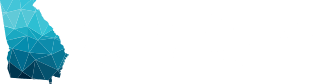 Find us on Facebook Follow us on Twitter Watch us on YouTubecatalog powered by nimbleCMSBack to Top